 ATIVIDADE DE INGLÊS - 1º ANO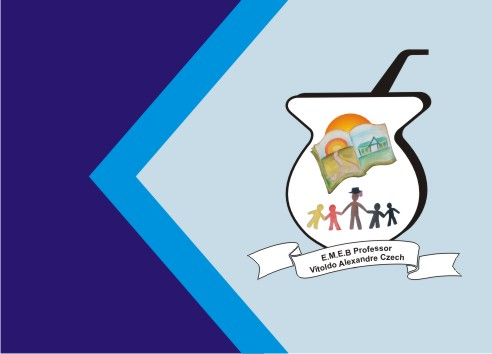 ATIVIDADE DE INGLÊS - 1º ANOCATANDUVAS, JULY 05TH  2021TODAY IS MONDAY AT SCHOOL – NA ESCOLAESTUDE PARA A AVALIAÇÃO:AS FRASES WHAT IS YOUR NAME? (QUAL É SEU NOME?) E MY NAME IS... (MEU NOME É...) I AM... (EU SOU...);AS PALAVRAS RELACIONADAS À ESCOLA – SCHOOL, TEACHER, BOY, GIRL;CUMPRIMENTOS HELLO/ HI E GOODBYE/BYE -BYE.